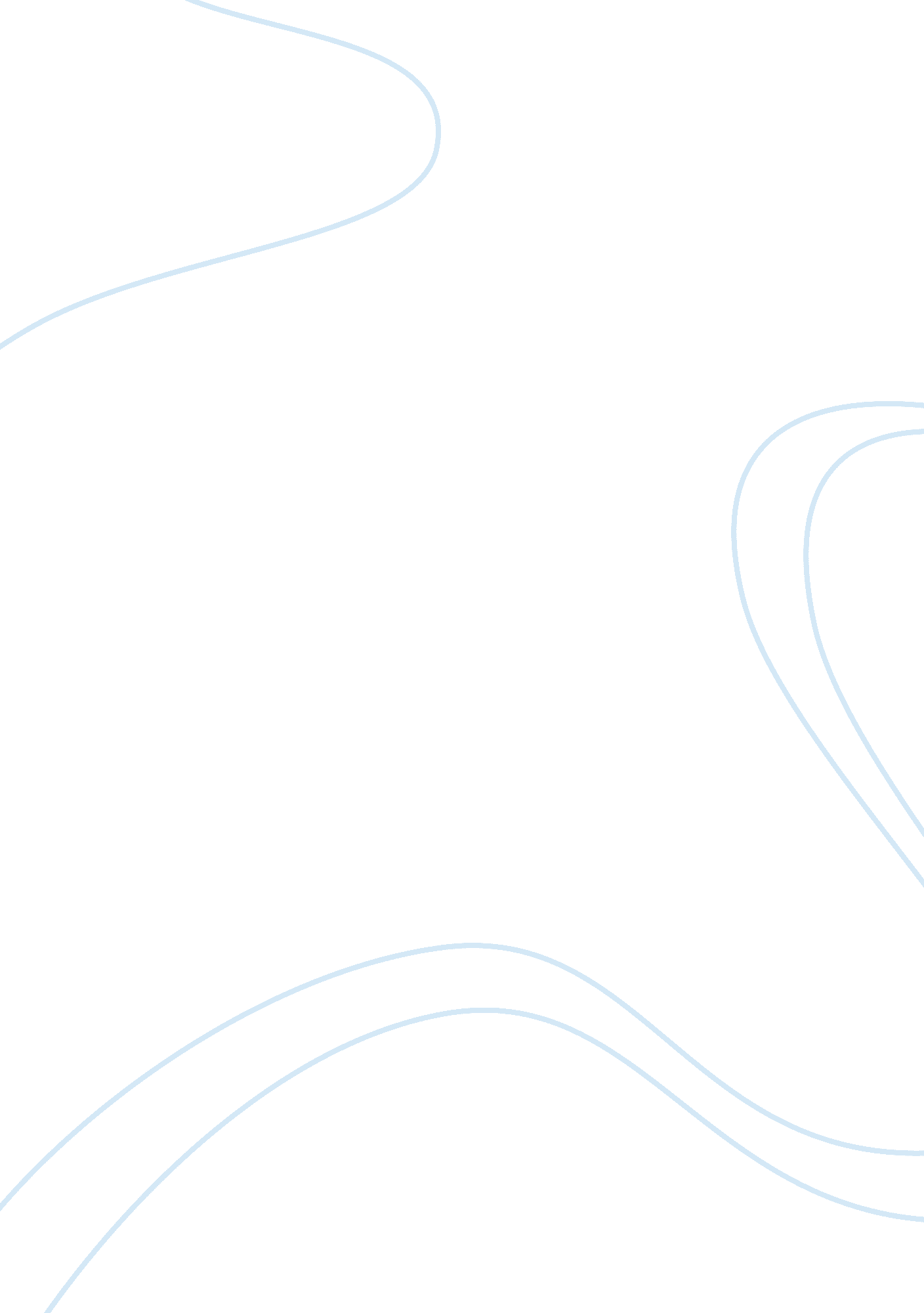 Health planHealth & Medicine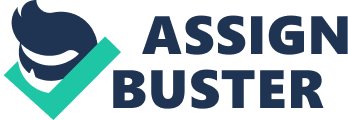 As for the cost, my health plan makes day-to-day visits to the physicians and getting the prescription very much accessible and cost-effective at the same time. As it is scheduled health insurance rather than a comprehensive one, it will be very much cheaper as the services related to day-to-day problems and not to a big calamitous event. 

My health plan rates medium in terms of continuity of care because it protects the patient’s right to refusal of treatment at any phase of the medical procedure. Although it is highly recommended that beneficial treatment be continued, still the patient’s will is most respected and he is always given treatment alternatives like referring to another physician or switching on to a different medication. This hinders a little with the continuity of care although my health plan strongly recommends so. 